Tragedia Sardegna. Fernando Rossi, ex senatore: ” Le scie chimiche hanno provocato l’alluvione”27 novembre 2013 - Secondo l’ex senatore Fernando Rossi, in carica fino al 2008, la tragedia che ha colpito la Sardegna potrebbe aver a che fare con le scie chimiche.Oggi Fernando Rossi è fondatore della lista Per il Bene Comune, che vanta tra i suoi sostenitori Giulietto Chiesa,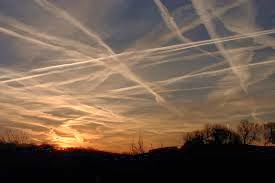 Rossi grida al  complotto e ci mette dentro tutti: da questa sinistra inaffidabile e menefreghista agli Stati Uniti ed alle, loro basi Nato, di stanza proprio in Sardegna.E si domanda : “Se i politici fossero in buona fede, dovrebbero anche dirci e /o richiedere ad aereonautica italiana, basi NATO e basi USA, Monsanto e Israele quante “inseminazioni” (scie chimiche) hanno fatto sulla Sardegna e sul resto d’Italia i loro aerei, e quante centinaia di tonnellate di metalli pesanti, sostanze tossiche e prodotti chimici “non meglio specificati” sono stati rilasciati in atmosfera, sotto il paravento del “controllo climatico Se non lo fanno è perché sanno benissimo che sono quelle che hanno causato le straordinarie precipitazioni. Forse qualcuno in alto ha dato ordini ben precisi perché non se ne parlasse? C’è un’attività criminale da parte di chi  è in grado, attraverso le scie chimiche di, gestire l’inquinamento  di acque, campi, animali e persone”.http://www.articolotre.com/2013/11/tragedia-sardegna-fernando-rossi-ex-senatore-le-scie-chimiche-hanno-provocato-lalluvione/228644